ПОСТАНОВЛЕНИЕ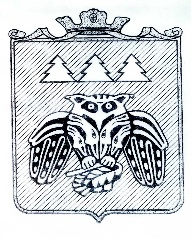 администрации муниципального образованиямуниципального района «Сыктывдинский»«Сыктывдiн» муниципальнöй районынмуниципальнöй юкöнса администрациялöн ШУÖМот 27 ноября  2019 года                                                                                              № 11/1558В соответствии с Федеральным законом от 6 октября 2003 года № 131-ФЗ «Об общих принципах организации местного самоуправления в Российской Федерации», статьей 6 Федерального закона от 26 октября 2008 года № 294-ФЗ «О защите прав юридических лиц и индивидуальных предпринимателей при осуществлении государственного контроля (надзора) и муниципального контроля», руководствуясь решением Совета муниципального образования  муниципального района  «Сыктывдинский» от 31 октября 2019 года № 43/10-7 «Об утверждении порядка ведения перечня видов муниципального контроля и структурных подразделений администрации муниципального образования муниципального района «Сыктывдинский», уполномоченных на их осуществление», администрация муниципального образования муниципального района «Сыктывдинский»ПОСТАНОВЛЯЕТ:1. Утвердить перечень видов муниципального контроля и структурных подразделений администрации муниципального образования муниципального района «Сыктывдинский», уполномоченных на их осуществление согласно приложению.2. Ответственным за формирование и ведение перечня видов муниципального контроля, определить отдел общего обеспечения администрации.3.  Контроль за исполнением настоящего постановления возложить на заместителя руководителя администрации муниципального района (В.Ю. Носов).4. Настоящее постановление вступает в силу со дня его официального опубликования.Руководитель администрациимуниципального района                                                                                    Л.Ю. ДоронинаПриложение  к постановлению администрации МО МР «Сыктывдинский»                                                                                                от  27 ноября  2019 года № 11/1558ПЕРЕЧЕНЬ ВИДОВ МУНИЦИПАЛЬНОГО КОНТРОЛЯ И СТРУКТУРНЫХ ПОДРАЗДЕЛЕНИЙ АДМИНИСТРАЦИИ МУНИЦИПАЛЬНОГО ОБРАЗОВАНИЯ МУНИЦИПАЛЬНОГО РАЙОНА «СЫКТЫВДИНСКИЙ», УПОЛНОМОЧЕННЫХ НА ИХ ОСУЩЕСТВЛЕНИЕОб утверждении перечня видов муниципального контроля и структурных подразделений администрации муниципального образования муниципального района «Сыктывдинский», уполномоченных на их осуществлениеN п/п Вид муниципального контроля Наименование структурных подразделений администрации муниципального района "Сыктывдинский", исполняющих функции муниципального контроля, в соответствии с утвержденными административными регламентами 1 2 3 1.Жилищный контрольУправление жилищно-коммунального хозяйства2. Лесной контроль Управление жилищно-коммунального хозяйства3.Контроль за сохранностью автомобильных дорог общего пользования местного значенияУправление жилищно-коммунального хозяйства4.Земельный контрольУправление земельных и имущественных отношений